AGING TOGETHER MISSION: Aging Together through partnerships connects people to communities and resources to improve quality of life as we ageAGING TOGETHER VISION: Age friendly communities that actively engage, value and support older adultsSTRATEGIC GOALS:TO SUPPORT HEALTH, SAFETY, AND QUALITY OF LIFE FOR OLDER ADULTS AND THEIR FAMILIES TO PROMOTE THE VALUE THAT OLDER ADULTS BRING TO THE COMMUNITY AND TO CREATE OPPORTUNITIES FOR FULL ENGAGMENT WITH ALL AGESTO CHAMPION COMMUNITY RESPONSE TO THE CHALLENGES FACING OLDER ADULTSASSURE SUSTAINABLITY OF AGING TOGETHER AS A VALUED COMMUNITY RESOURCE STRATEGIC GOALS – Those highlighted pertain to Advancement CommitteeGoal 1:  SUPPORT HEALTH, SAFETY AND QUALITY OF LIFE FOR OLDER ADULTS AND THEIR FAMILIESStrategy 1.1: Support age friendly communities throughout the region through the gathering of information on existing models.Strategy 1.2: Serve as a catalyst to strengthen community-based supports that enhance choice and quality of life for older adults and care giversStrategy 1.2: Serve as a catalyst to strengthen community-based supports that enhance choice and quality of life for older adults and care giversStrategy 1.2: Serve as a catalyst to strengthen community-based supports that enhance choice and quality of life for older adults and care giversStrategy 1.3: Explore feasibility of Adult Day Program (Culpeper)Strategy 1.4: Raise awareness of dementiaStrategy 1.5: Connect older adults and caregivers to needed resources and information – including informational programsStrategy 1.6: Support Food Groups and Mobile Food PantriesGoal 2: PROMOTE THE VALUE THAT OLDER ADULTS BRING TO THE COMMUNITY AND CREATE OPPORTUNITIES FOR FULL ENGAGEMENT WITH ALL AGESStrategy 2.1: Continue to work closely with County Teams in addressing the issues raised through the community assessmentsStrategy 2.2: Encourage older adults to participate in County TeamsStrategy 2.3: Explore and expand the role of County Teams toward our vision for age-friendly communitiesStrategy 2.4: Continue to offer Community ConversationsAging Together Work PlanGoal 3 Progress ReportGoal 3: CHAMPION COMMUNITY RESPONSE TO THE CHALLENGES FACING OLDER ADULTSStrategy 3.1: Develop an advocacy group to address legislative issues related to aging issuesStrategy 3.2: Develop outreach marketing, branding and messaging Aging Together Work PlanGoal 4 Progress ReportGoal 4: ASSURE SUSTAINABILITY OF AGING TOGETHER AS A VALUED COMMUNITY RESOURCEStrategy 4.1: Increase collaboration with Rapp At Home, LowLinc, Rapp CE, RRCS Roundtable, Regional Commission, FAMS, PATH Foundation, Senior Services Collaborative, Faith Communities and others as appropriateStrategy 4.2: Continue to seek grant fundingStrategy 4.4: Recruitment strategy for Board of Directors NEW STRATEGY:Strategy 4.5 Develop an annual development plan (campaigns, sponsorships, major gifts, events, etc) to expand community awareness of Aging Together and to identify sufficient resources to meet service goalsAction StepTime FrameResponsible committee/personStatus UpdateStatusExplore the feasibility of “neighbor helping neighbor model” through CLAC (or other collaboration)On-goingExecutive Director / PPAExploring area-focused initiatives such as Social Isolation task force or home care companion; explore home visitation with Reformation Lutheran and Culpeper BaptistAction StepTime FrameResponsible committee/personStatus UpdateStatus1.2.1 Engage partners in Aging Together Regional CoalitionOngoingPPA / EDAttendance continues at approx.. 25 with good feedback on presentationsAction StepTime FrameResponsible committee/personStatus UpdateStatus1.2.2 Collaborate with community partnersOngoingED / PPAExpanded partnership with RTC; Alzheimer’s Association; local chruchesAction StepTime FrameResponsible committee/personStatus UpdateStatus1.2.3 Facilitate Senior Services Collaborative through PATH OngoingExecutive Director / PPAUpdated 3-year strategic plan with PATH; narrow focus; look to replicate successful initiatives – Presented to group at large October, 2022 Action StepTime FrameResponsible committee/personStatus UpdateStatus1.3.1  Serve on Adult Day Intergenerational Center Culpeper -task forceOngoingTask force – plus ED / PPACompleted.COMPLETE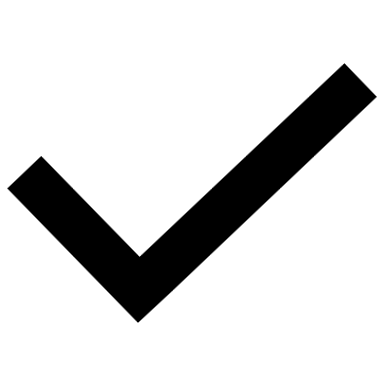 Action StepTime FrameResponsible committee/personStatus UpdateStatus1.4.1 Roll out Dementia Friends throughout the regionQuarterlyED / PPAQuarterly sessions offered. 15 – 25 attendees. In person in July.1.4.2 Collaborate with Piedmont Dementia Education GroupOn-goingExecutive DirectorAnnual Dementia Ed. Conference Oct. 20th at Wayland Blueridge Baptist CenterAction StepTime FrameResponsible committee/personStatus UpdateStatus1.5.1. Develop a Regional Resource Directory for older adultsMarch Outreach Director / Executive DirectorNew edition to be published by end of year/ PATH and NPCF to fund1.5.2 Provide Educational programs to older adults and caregivers MonthlyExecutive Director / County Resource Specialist***see PDEC – quarterly webinars1.5.3 Address social isolation OngoingExecutive Director / SOCIAL ISOALTION TASK FORCESocial Isolation Task Force – RRCS rural mobile outreach collaboration; Action StepTime FrameResponsible committee/personStatus UpdateStatus1.6.1 Provide support for accessing food.  OngoingExecutive Director and staff Food Access initiative – FISH, Fauquier DSS,  PATH – serving approx. 36 persons per month. Madison United; PACH - Culpeper groupAction StepTime FrameResponsible committee/personStatus UpdateStatus2.1.1 Develop Team Charter and Team Lead job descriptionDec. 2020PPABOD approved team charter. Action StepTime FrameResponsible committee/personStatus UpdateStatus2.2.1 Develop outreach and awareness plan about County TeamsOngoingPPACounty Resource specialist working with team leads to make the most of team meetings and outreach to new members. Beginning to discuss community conversations.Action StepTime FrameResponsible committee/personStatus UpdateStatus2.3.1 Develop County Team Charter***see above Action StepTime FrameResponsible committee/personStatus UpdateStatus2.4.1 Plan for next round of Community Conversations in preparation for next Strategic Planning processJanuary 2021 and ongoingPPA Committee***See PPA Committee reportAction StepTime FrameResponsible committee/personStatus UpdateStatus3.1.1 Identify and support volunteer advocacy coordinatorOngoingPPA COMMITTEE / EDCollaborating with RRCS and State Ombudsman on legislative bullet points for visit to local legislators Action StepTime FrameResponsible committee/personStatus UpdateStatus3.2.1 Convert to CRM SystemOutreach DirectorFlipcause purchased and in use3.2.2. Expand CRM to increase functionality as both a record of donors and resource for future marketing / outreachOngoing Outreach Direct.  /AdvancementDatabase has increased from 900 with former system (2019), to over 4000 (2022) through program and event registration process.3.2.3 Expand and improve websiteOngoingOutreach DirectorOngoing3.2.4 Expand Media connections OngoingOutreach Director / EDOngoingAction StepTime FrameResponsible committee/personStatus UpdateStatus4.1.1 Engage in meetings and networking opportunities, and, outreach to faith communitiesOn-goingExecutive Director // PPA CommitteeNewly formed collaborations with Wayland Blueridge Baptist Association. Conference to be held there.Action StepTime FrameResponsible committee/personStatus UpdateStatus4.2.1 Pursue continuation grant funding as defined in Sections 1 and 2 of development PlanSuggestion from Ellen: Consider wording change to, “explore new funding opportunities ……..”4.2.2 Culpeper County-Submit annual funding request  SUBMIT FUNDING REQUESTS TO LOCAL MUNICIPALITIESWinter 2021Executive DirectorAgreed on increase to $5000 – received $40004.2.3 Orange County-Submit annual funding requestWinter 2021Executive Director2023 app submitted4.2.4 Madison County Submit annual funding requestWinter 2021Executive Director2023 Application submitted4.2.5 Fauquier County – Submit annual funding requestWinter 2021Executive Director2023 request submitted4.2.6 Rappahannock County submit annual requestWinter 2021Executive Director2023 request submitted4.2.7 Town of Warrenton-Submit funding requestExecutive DirectorSubmitted 2023 request4.2.8. Seek grant from GTEExecutive DirectorApplication submitted for 20234.2.9 Seek funds from Culpeper WellnessExecutive DirectorReceived $5000 for Conference4.2.10 Seek Culpeper Cares Funds2021Executive DirectorCompleted rec’d round 1 and round 24.2.11 Partnership with RTC2022Executive DirectorAT hosting 2 staffing positions in partnership with Regional Transportation Collaborative.Action StepTime FrameResponsible committee/personStatus UpdateStatusFive over Fifty -Plan and complete This was moved to program committeeEvent May 2021Committee / ProgramPositive feedback for hybrid model of fb live and watch parties. Action StepTime FrameResponsible committee/personStatus UpdateStatus4.4.1 Amend Bylaws to allow for additional members and to increase the cap Governance Bylaws approved by BOD at October 2020 meeting4.4.2 Using board member matrix and job description, appoint board or ad-hoc committee to begin recruitment Governance ***See Governance Committee Report4.4.3 Governance Health Check of Agency2021Governance**Completed4.4.3 Plan for Strategic Plan Process 2024-2027Begin to plan 2021Governance?Begin conversations with Governance Committee – invite other board members to engageAction StepTime FrameResponsible committee/personStatus UpdateStatus4.5.1 Initiate draft of development plan that reflects strategic plan priorities provided by the board.Jan 9Clarification of steps; input required; will solicit more specific service goals at Dec. 9 board retreat4.5.2. Quantify resources for current and desired level of serviceJan 2023Ellen4.5.3  Advancement Committee to provide list to Caroline on what to look for in terms of relevant data on current donors and donor historyJan 2023Currently collected: #s attendees and $ for each event and funding campaign. #s for donors and dollars of Annual Appeals. Various tagged groups.4.5.4  Receive staff summary of current funding streams; identify potential funding streams already known; research additional funding opportunities; and evaluate for compatibility with AT mission / vision Ellen / Caroline4.5.5  Assess community awareness of Aging TogetherCurrent outreach initiatives include: additional part time outreach assistant; Revamped and Updated Website; Rack Card, Social Media Campaign, Resource Guide delivery outreach; weekly article in Culp. Times; AgeWise Bulletin; Integrated Database; Radio interviews reaching 5 counties; Media  partnerships; Health fairs; Art of Aging Expos; 5 Over 50 in each county; Annual Dementia Conference; Dementia Friendly Initiative; iPads;  for Seniors; Companion Pets; At representation on PATH Advisory Committee; Culpeper Chamber BOD; Healthy Culpeper; Regular press releases to media and contact to media for special initiatives; Annual Report; Annual Appeal; shared outreach partnership with RTC; Annual meeting; Ads in newspapers; Outreach through partner programs (i.e.Thriving Together 6/22); PATH volunteer Hub; YouTube Channel and recorded programs; Regional Coalition4.5.6 Develop specific action items for priority funding opportunitiesApril – May 20234.5.7 Present draft fundraising plan to boardJune 2023